Guardian Glass ogłasza zwycięzców w konkursie Guardian Student Design Challenge 2016Bertrange, Luksemburg, 20 września, 2016 r. – Laureaci nagród w konkursie Student Design Challenge 2016 organizowanym przez firmę Guardian zostali ogłoszeni dziś na konferencji prasowej podczas targów glasstec w Düsseldorfie w Niemczech. Zadaniem konkursowym było stworzenie i opracowanie przez studentów pomysłów na zastosowanie szkła antyrefleksyjnego Guardian Clarity™ w następujących przestrzeniach: mieszkalnej, roboczej, kulturalnej i wypoczynkowej.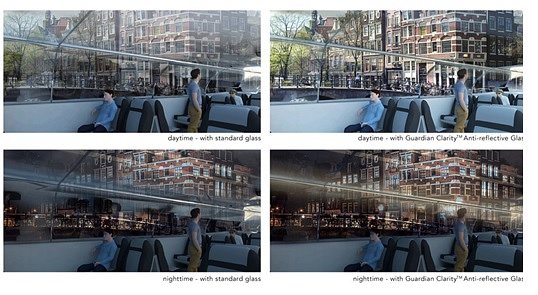 Zwycięzcy:· Pierwszą nagrodę w wysokości 10.000 € przyznano Angelo Blythe'owi i Anastasi Tasouli Kontzes za ich koncepcję „Guardian Clarity Sightseeing Boat“.· Druga nagroda w wysokości 5000 € została przyznana Simonowi Seidlowi za pomysł „Glass Partition“.· Trzecią nagrodę w wysokości 2,500 € zdobył Emanuel Etzersdorferi Felix Stadie z projektem „tme. Glass clock“.Jury złożone z międzynarodowych ekspertów wybrało laureatów na podstawie następujących kryteriów: poziom innowacyjności, funkcjonalność, wykorzystanie szkła Guardian Clarity, estetyka, wartości dla użytkownika oraz możliwość realizacji. Zdaniem jury: „Zwycięski projekt znakomicie wykorzystał właściwości antyrefleksyjne szkła Clarity, zapewniające rzeczywiste korzyści dla pasażerów łodzi wycieczkowej. Profesjonalna prezentacja wyraźnie pokazuje, że projektanci Angelo Blythe i Anastasia Tasoula Kontzes ciężko pracowali, by zrozumieć i docenić parametry szkła. Ścianka działowa, która zajęła drugie miejsce, oferuje doskonałe połączenie niewidzialności i funkcjonalności. Pomieszczenia mieszkalne są coraz mniejsze i bardziej ograniczone, więc to rozwiązanie jest zarówno praktyczne, jak i wizualnie nienachalne. To doskonały pomysł na wykorzystanie szkła Clarity w domu. Natomiast koncepcja szklanego zegara to dobrze przemyślany projekt, w którym połączenie różnych poziomów odbicia szkła stwarza nowy sposób przekazywania czasu w niepowtarzalnym stylu.“Jury konkursu Student Design Challenge 2016 składało się z Andreasa Meyere (Scholl glass GmbH, Niemcy), Emily Martin (FX Magazine, Wielka Brytania) oraz architekt Giovanna Latis (Studio d'ArchitetturaaMDL, Włochy). Członkowie jury z firmy Guardian Glass to András Kovács (kierownik produktu) i Dimosthenis Liouris (kierownik Centrum Doradztwa Technicznego).Giovanna Latis skomentowała: “Konkursy zawsze oferują świetną okazję do eksperymentowania z nowymi pomysłami. Tym razem wykorzystanie szkła jako elementu łączącego w architekturze i projektowaniu zaowocowało ciekawymi rozwiązaniami, w których szkło zapewnia dodatkową funkcjonalnośći nie jest używane tylko jako bariera przed warunkami atmosferycznymi. Uczestnicy wykorzystali wszechstronność szkła jako materiału o wielu cechach.”Andreas Meyer powiedział: “Fascynującym było zobaczyć szeroką gamę różnych propozycji - niektóre bardzo realistyczne i praktyczne, inne bardziej futurystyczne.” Dodał: “Ocena tych twórczych projektów sprawiła mi wiele radości. Wszystkim studentom, którzy pracowali nad tym wyzwaniem życzę jak najlepiej na przyszłość. Mam nadzieję, że będą kontynuować swój rozwój osobisty w branży szkła, pomagając tworzyć przyszłość.”Zwycięskie koncepcje projektowe prezentowane są na stoisku A28 Guardian Glass w hali 10 na wystawie glasstec (20-23 września 2016, Düsseldorf, Niemcy). Więceji nformacji: www.guardianglasstec.com.Aby dowiedzieć się więcej o zwycięskich koncepcjach oraz o samym konkursie, odwiedź stronę guardiandesignchallenge.com poświęconą konkursowi.Informacje o Guardian Industries Corp.:Guardian Industries Corp. jest prywatną spółką działającą w rożnych sektorach o zasięgu światowym z siedzibągłówną w Auburn Hills w stanie Michigan. Firma Guardian wraz z podmiotami powiązanymi zatrudnia 17 tysięcy osób i ma swoje oddziały w Ameryce Północnej, Europa, Ameryce Południowej, Afryce, na Bliskim Wschodzie i w Azji. Przyświeca jej wizja tworzenia wartościowych produktów dla klientów i społeczeństwa poprzez nieustanne wprowadzanie innowacji i redukcję zużywanych zasobów. Firma Guardian Glass jest jednym z międzynarodowych liderów w produkcji szkła float, produktów szklanych o wysokiej wartości dodanej oraz gotowych wyrobów szklanych i rozwiązań do zastosowań architektonicznych, mieszkalnych, wnętrzarskich, transportowych i technicznych. Firma SRG Global jest jednym z największych na świecie producentów zaawansowanych, wysokiej jakości powłok do tworzyw sztucznych dla sektorów motoryzacyjnego, pojazdów użytkowych i towarów konsumenckich. Tworzy rozwiązania zwiększające trwałość powierzchni, wytrzymałość strukturalną, funkcjonalność, wydajność pojazdów i elastyczność form. Firma Guardian Building Products to czołowy dystrybutor wyrobów budowlanych z siedzibą w Stanach Zjednoczonych. Zapraszamy na stronę www.guardian.com.